   فرم ارجاع سطح 3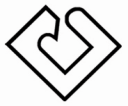 دانشگاه علوم پزشکی و خدمات بهداشتی درمانی کاشانمعاونت بهداشتي(ارجاع موارد تخصصی به کلینیک ویژه دندانپزشکی دانشگاه علوم پزشکی کاشان)   از واحد دندانپزشکی مرکز خدمات جامع سلامت............    از واحد پایگاه ثابت سلامت دهان و دندان ........    به کلینیک ویژه دندانپزشکی     با سلام و احترام         بدین وسیله دانش آموز آقای/خانم...............................فرزند.............پایه.............جهت درمان تخصصی ............................................به آن کلینیک معرفی   می گردد.خواهشمند است اقدامات لازم را معمول و نتایج اقدامات انجام شده را اعلام فرماييد.                  مهر و امضا دندانپزشک                                                                                        مهر و امضا دندانپزشک         مرکز خدمات جامع سلامت                                                                               پایگاه ثابت سلامت دهان و دندان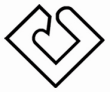      دانشگاه علوم پزشکی و خدمات بهداشتی درمانی کاشانمعاونت بهداشتي    از کلینیک ویژه دندانپزشکی                                                                                                                           تاریخ: ...../......./.......    به واحد دندانپزشکی مرکز خدمات جامع سلامت............    به پایگاه ثابت سلامت دهان و دندان شماره.........    با سلام و احترام        بدین وسیله دانش آموز آقای/خانم.............................فرزند.............پایه............تحت درمان تخصصی............................................قرار گرفت. مراتب جهت  اطلاع ارسال می گردد.                                                                                                        مهر و امضا دندانپزشك متخصص